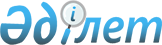 О внесении изменения в постановление Правительства Республики Казахстан от 24 июня 1998 года N 592
					
			Утративший силу
			
			
		
					Постановление Правительства Республики Казахстан от 27 августа 1998 г. N 810. Утратило силу постановлением Правительства Республики Казахстан от 2 июля 2013 года № 673      Сноска. Утратило силу постановлением Правительства РК от 02.07.2013 № 673 (вводится в действие по истечении десяти календарных дней со дня первого официального опубликования).      Правительство Республики Казахстан ПОСТАНОВЛЯЕТ: 

      Внести в постановление Правительства Республики Казахстан от 24 июня 1998 года N 592 P980592_ "Об утверждении формы Договора выкупа занимаемого жилища, приравненного к служебному, работником центрального аппарата государственного органа, содержащегося за счет республиканского бюджета и передислоцированного в город Астану" следующее изменение: 

      в Договоре выкупа занимаемого жилища, приравненного к служебному, работником центрального аппарата государственного органа, содержащегося за счет республиканского бюджета и передислоцированного в город Астану, утвержденном указанным постановлением, пункт 6 исключить. 

 

     Премьер-Министр   Республики Казахстан
					© 2012. РГП на ПХВ «Институт законодательства и правовой информации Республики Казахстан» Министерства юстиции Республики Казахстан
				